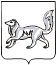 АДМИНИСТРАЦИЯ ТУРУХАНСКОГО РАЙОНАКРАСНОЯРСКОГО КРАЯП О С Т А Н О В Л Е Н И Е	В соответствии с Федеральным законом от 21.12.1994 № 68-ФЗ «О защите населения и территорий от чрезвычайных ситуаций природного и техногенного характера», Федеральным законом от 30.03.1999 № 52-ФЗ «О санитарно-эпидемиологическом благополучии населения», во исполнение Указа Губернатора Красноярского края от 05.07.2021 № 205-уг «О внесении изменений в Указ Губернатора Красноярского края от 27.03.2020 № 71-уг «О дополнительных мерах, направленных на предупреждение распространения коронавирусной инфекции, вызванной 2019-nCoV, на территории Красноярского края», руководствуясь статьями 47, 48, 49 Устава Туруханского района, ПОСТАНОВЛЯЮ:1. Внести в постановление администрации Туруханского района от 28.03.2020 № 163-п «О мерах по организации и проведению мероприятий во исполнение Указа Губернатора Красноярского края от 27.03.2020 № 71-уг» следующие изменения:1.1. в преамбуле постановления слова «Указа Губернатора Красноярского края от 24.02.2021 № 38-уг «О внесении изменений в Указ Губернатора Красноярского края от 27.03.2020 № 71-уг «О дополнительных мерах, направленных на предупреждение распространения коронавирусной инфекции, вызванной 2019-nCoV, на территории Красноярского края» заменить словами «Указа Губернатора Красноярского края от 05.07.2021         № 205-уг «О внесении изменений в Указ Губернатора Красноярского края от 27.03.2020 № 71-уг «О дополнительных мерах, направленных на предупреждение распространения коронавирусной инфекции, вызванной 2019-nCoV, на территории Красноярского края»;1.2. в пункте 2.2.9 слова «не более чем на 75% от общей вместительности» заменить словами «не более чем на 50% от общей вместительности»;1.3. в пункте 2.4.2:в абзаце шестом слова «не более 75 % от единовременной пропускной способности спортивного сооружения» заменить словами «не более 50 % от единовременной пропускной способности спортивного сооружения»;в абзаце седьмом слова «на 2020, 2021 годы» заменить словами «на 2021 год»;слова «не более 75 % от единовременной пропускной способности спортивного сооружения» заменить словами «не более 50 % от единовременной пропускной способности спортивного сооружения».1.4. постановление дополнить пунктом 3.1 следующего содержания:«3.1. Рекомендовать работодателям, деятельность которых не приостановлена в соответствии с федеральными и краевыми правовыми актами, направленными на предупреждение распространения коронавирусной инфекции, вызванной 2019-nCoV, оказать содействие медицинским организациям, расположенных на территории Туруханского района, в проведении вакцинации работников (исполнителей по гражданско-правовым договорам) против коронавирусной инфекции, вызванной 2019-nCoV, и создавать условия для ее прохождения работниками (исполнителями по гражданско-правовым договорам).».2. Опубликовать настоящее постановление в общественно-политической газете Туруханского района «Маяк Севера» и на официальном сайте Туруханского района в сети Интернет.3.      Настоящее постановление вступает в силу со день подписания.Исполняющая обязанностиГлавы Туруханского района                                                                О.С. Вершинина05.07.2021с. Туруханск     № 506 - пО внесении изменений в постановление администрации Туруханского района от 28.03.2020 № 163-п «О мерах по организации и проведению мероприятий во исполнение Указа Губернатора Красноярского края от 27.03.2020 № 71-уг»